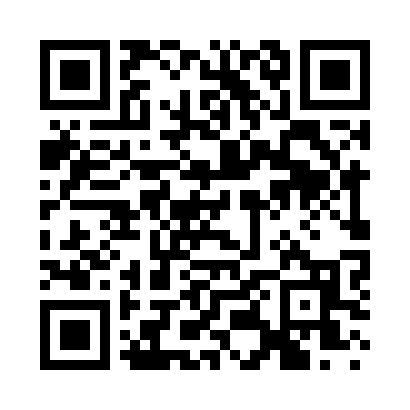 Prayer times for Port Townsend, Washington, USAMon 1 Jul 2024 - Wed 31 Jul 2024High Latitude Method: Angle Based RulePrayer Calculation Method: Islamic Society of North AmericaAsar Calculation Method: ShafiPrayer times provided by https://www.salahtimes.comDateDayFajrSunriseDhuhrAsrMaghribIsha1Mon3:155:161:155:309:1411:152Tue3:165:161:155:309:1411:153Wed3:165:171:155:309:1411:154Thu3:175:181:165:309:1311:145Fri3:175:181:165:309:1311:146Sat3:185:191:165:309:1211:147Sun3:185:201:165:309:1211:148Mon3:185:211:165:309:1111:149Tue3:195:221:165:309:1111:1310Wed3:205:231:175:309:1011:1311Thu3:205:241:175:309:0911:1312Fri3:215:251:175:309:0911:1313Sat3:215:261:175:299:0811:1214Sun3:225:271:175:299:0711:1215Mon3:235:281:175:299:0611:1016Tue3:255:291:175:299:0511:0917Wed3:275:301:175:299:0411:0718Thu3:295:311:175:289:0311:0519Fri3:315:321:175:289:0211:0320Sat3:335:331:175:289:0111:0121Sun3:355:341:185:279:0010:5922Mon3:375:351:185:278:5910:5723Tue3:395:371:185:278:5810:5524Wed3:415:381:185:268:5710:5325Thu3:435:391:185:268:5610:5126Fri3:455:401:185:258:5410:4927Sat3:475:411:185:258:5310:4728Sun3:495:431:185:248:5210:4529Mon3:515:441:185:248:5010:4230Tue3:535:451:175:238:4910:4031Wed3:565:471:175:238:4810:38